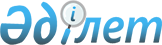 О признании утратившим силу решений Толебийского районного маслихатаРешение Толебийского районного маслихата Южно-Казахстанской области от 11 мая 2016 года № 3/14-VI      В соответствии с пунктом 5 статьи 7 Закона Республики Казахстан от 23 января 2001 года "О местном государственном управлении и самоуправлении в Республике Казахстан" и постановлением Правительства Республики Казахстан № 964 от 25 августа 2011 года "Об утверждении Правил проведения правового мониторинга нормативных правовых актов", районный маслихат РЕШИЛ:

      1. Признать утратившим силу решения Толебийского районного маслихата от 22 января 2016 года № 48/239-V "Об утверждении положения государственного учреждения "Аппарат Толебийского районного маслихата" (зарегистрировано в Реестре государственной регистрации нормативных правовых актов за № 3575, опубликовано 17.02.2016 года в газете "Ленгер жаршысы" за номером 8).


					© 2012. РГП на ПХВ «Институт законодательства и правовой информации Республики Казахстан» Министерства юстиции Республики Казахстан
				
      Председатель сессии

      районного маслихата

Ж.Нышанов

      Секретарь районного

      маслихата

Н.Койбагаров
